January 2022 Webinar Schedule & Media Information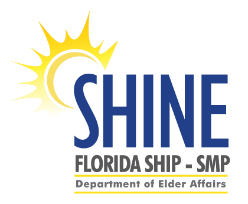 SHINE (Serving Health Insurance Needs of Elders) will be hosting virtual classes for anyone interested in learning more about Medicare!If you are not receiving this handout electronically, you can visit www.aaaswfl.org to learn about and register for upcoming webinars. Medicare’s Open Enrollment Period ends December 7 Join SHINE on December 2nd for our final open enrollment webinar. Learn about Medicare options, how to save on Part D costs and how to make coverage changes during Medicare’s Open Enrollment Period.Local Help Navigating MedicareSHINE counselors are available Monday – Friday to assist you with open enrollment and all matters related to Medicare, including access to preventive services, cost-saving programs, and identifying and reporting Medicare fraud. To request SHINE counseling, please call the Elder Helpline at 866-413-5337. To learn more about the SHINE program or Area Agency on Aging for Southwest Florida, visit: www.floridashine.org or www.AAASWFL.org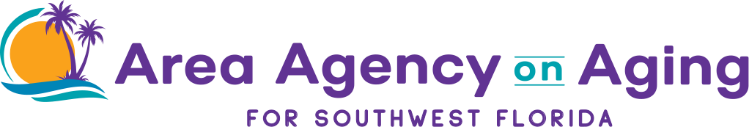 Class OptionsDateDayTime (EST)RegisterWhat’s New for Medicare in 2022?Join SHINE for updates on Medicare costs and coverage for 2022.January 6Thursday 12:00 PMRegister in advance for this webinar:https://us02web.zoom.us/webinar/register/WN_cwpUUrIwQ6OtKm-JGBu_kQMedicare 101(with Medicare Part B Enrollment Demonstration) Join SHINE, learn about Medicare basics and the Part B enrollment process.January 13Thursday12:00PMRegister in advance for this webinar:https://us02web.zoom.us/webinar/register/WN_gS18TG9gRG-xy7R9lsowXwMedicare Part C + Medicare Advantage Open Enrollment PeriodJoin SHINE, learn about Medicare Advantage Plan costs and coverage as well as the opportunity to change coverage during the MA-OEP from January – March 2022.January 19Wednesday12:00 PMRegister in advance for this webinar:https://us02web.zoom.us/webinar/register/WN_MVpqOnfaRwSUll2cTONPzQMedicare Part DJoin SHINE, learn about Part D costs and coverage.January 26Wednesday12:00 PMRegister in advance for this webinar:https://us02web.zoom.us/webinar/register/WN_Nj7pc6TlTK-FYCUs8_W6GQ